Списък на публикациите по проектаS. Vasileva, T. Petrova. Application of virtual reality in cultural heritage education and in heritage socialization. Academic research project results // Proceedings of ICERI2019 Conference 11th-13th November 2019, Seville, Spain,  рр. 2692-2696 ISBN: 978-84-09-14755-7. ISSN: 2340-1095 ; doi: 10.21125/iceri.2019.0700 in Web of scienceS. Vasileva, M. Nikolova. Cultural and historical heritage in virtual environments. Creation of virtual learning collections // Proceedings of EDULEARN19 Conference 1st-3rd July 2019, Palma, Mallorca, Spain pp. 4319-4322 ISBN: 978-84-09-12031-4. in Web of scienceSofia Vassileva, Eugenia Kovatcheva. The Innovative Model For Interactivity In Bulgarian Museums // Proceedings of ICERI2017 Conference 16th-18th November 2017, Seville, Spain, pp. 5407-5412 /Web of science/ - https://library.iated.org/view/VASSILEVA2017INN in Web of scienceE. Kovatcheva, N. Palikova. Learning And Gamification In Digitalised Heritage Environment // Proceedings of ICERI2017 Conference 16th-18th November 2017, Seville, Spain, /Web of science/ - https://library.iated.org/view/KOVATCHEVA2017LEA in Web of scienceVasileva S. UNESCO activity for enhancing cultural cooperation in the Balkan region of Europe // Политика и культура: проблемы взаимодействия в современном мире. – Будапешт: Изд-во Selmeczi Bt.; Киров: ООО «Издательство «Радуга-Пресс», 2019. – 523 с. 65-72 ISBN 978-5-6042991-7-3S. Vasileva, T. Petrova. Virtual relity development and the socialization of Bulgarian cultural heritage // Jurnal of International Cooperation and Development, Vol.2, N 1, May 2019, pp. 34-39. E-ISSN: 2612-4793 / Print-ISSN: 2612-4815 DOI: https://doi.org/10.36941/jicd-2019-0005Sofia Vasileva, Tina Petrova. Virtual Reality Development and the Socialization of Bulgarian Cultural Heritage  // Academic Studies in Human Education and Social Sciences Tirane, 29-30 March, 2019. 2019 London : Richtmann Publishing LTD, Book of Proceedings “ASHESS 2019”, pp. 31-36Full texts - ISBN 978-1-78911-005-0 Book of Abstracts ISBN 978-1-78911-004-3The Study of Civilizations : The right way to the real Cultural Globalization (Life-giving tree of the historical and cultural development of the Humanity). // Наука в современном информационном обществе : XI Междунар. науч.-практ. конф. Философские науки : Science in the modern information society : Proceedings of the Conference. – North Charleston, USA, 13-14.03.2017. – North Charleston, USA. – ISBN978-1544756592. – с. 190-202 : 10 Ill. <http://science-publish.ru/node/2>. – Coaut.: S. G. Denchev, A. Kumanova, N. R. Kazanski, N. K. Vasilev.С. Василева. Развитието на виртуалната реалност и социализацията на българското културно наследство. Резултати от научноизследователски проект // Обществото на знанието и хуманизмът на ХХІ век. ХVII национална научна конференция с международно участие София, 1 ноември 2019 г., София, АИ „За буквите О писменехь“, 2019, с. 316-323.  (резюме - английски, текст - български) [The Society of Knowledge and Humanism of the 21st Century. Proceedings of the XI National Scientific Conference,Volume ХVII, Sofia 2019, pp. 316-323 (abstract - English, text – Bulgarian). ISSN 2683-0094] ISSN 2683-0094С. Василева. Ролята на информационните технологии за предефиниране на концепцията за музейна експозиция // Съвременни измерения на европейското образователно и научно пространство. Българо-австрийски културни общувания. Сб. доклади от Тринадесетия междунар. пътуващ семинар на УниБИТ, България – Австрия, 26 – 31 май 2019 г. Т. 7. София, 2019. с. 43-49. (резюме - английски, текст - български) ISSN 2367-7988 [Vasileva, S. The Role Of Information Technology To Redefine The Concept Of Museum Expositions // Modern dimensions of the European educational and scientific space. Bulgarian-Austrian cultural communications. Proceedings of the Thirteenth International Traveling Seminar of ULSIT, Bulgaria - Austria, May 26 - 31, 2019. Vol. 7. Sofia, 2019. pp. 43-49.]София Василева. (2020) Модели на социализация на културното наследство в „Интелигентен град” // Културно наследство и съвременни информационни технологии. Доклади от Националната научна конференция „Културно наследство и съвременни информационни технологии“. София, 9 април 2020 г. София 2020, с. 23-46 (резюме - английски, текст - български). ISBN 978-619-185-402-8 за печатно издание; Е ISBN 978-619-185-403-5 - за флаш памет [Sofia Vasileva. (2020) Models Of Cultural Heritage Socialization In A “Smart City” // Cultural Heritage And Contemporary Information Technologies. Proceedings Of The National Scientific Conference “Cultural Heritage & contemporary Information Technologies”. Sofia, April 9th 2020. Sofia 2020, pp. 23-46 (abstract - English, text – Bulgarian)]	Денчев, Ст. (2020) Информационната среда – универсален модел за управление на културното наследство // Културно наследство и съвременни информационни технологии. Доклади от Националната научна конференция „Културно наследство и съвременни информационни технологии“. София, 9 април 2020 г. София 2020, с. 78-90. (резюме - английски, текст - български). ISBN 978-619-185-402-8 за печатно издание; Е ISBN 978-619-185-403-5 - за флаш памет [Denchev, St. Information Environment - A Universal Model For Cultural Heritage Management // Cultural Heritage And Contemporary Information Technologies. Proceedings Of The National Scientific Conference “Cultural Heritage & contemporary Information Technologies”. Sofia, April 9th 2020. Sofia 2020, pp. 78-90 (abstract - English, text – Bulgarian)]	Бонева, В. (2020) HIGH-TECH разкази за музикалния гений: Музеят на Фредерик Шопен във Варшава // Културно наследство и съвременни информационни технологии. Доклади от Националната научна конференция „Културно наследство и съвременни информационни технологии“. София, 9 април 2020 г. София 2020, с. 124-139. (резюме - английски, текст - български). ISBN 978-619-185-402-8 за печатно издание; Е ISBN 978-619-185-403-5 - за флаш памет [Boneva, V. HIGH-TECH Naratives For The Musical Genius: Frederic Chopin Museum In Warsaw // Cultural Heritage And Contemporary Information Technologies. Proceedings Of The National Scientific Conference “Cultural Heritage & contemporary Information Technologies”. Sofia, April 9th 2020. Sofia 2020, pp. 124-139 (abstract - English, text – Bulgarian)]	Вранчева, С. (2020) Развитие на политиката за опазване и социализация на културното наследство в интензивно развиващи се градове // Културно наследство и съвременни информационни технологии. Доклади от Националната научна конференция „Културно наследство и съвременни информационни технологии“. София, 9 април 2020 г. София 2020, с. 227-239. (резюме - английски, текст - български). ISBN 978-619-185-402-8 за печатно издание; Е ISBN 978-619-185-403-5 - за флаш памет [Vrancheva, S. Development Of A Policy For The Preservation And Socialization Of The Cultural Ahd Historical Heritage In Dynamically Growing Cities // Cultural Heritage And Contemporary Information Technologies. Proceedings Of The National Scientific Conference “Cultural Heritage & contemporary Information Technologies”. Sofia, April 9th 2020. Sofia 2020, pp. 227-239 (abstract - English, text – Bulgarian)]	Павлова, М. (2020) Ролята на социалните мрежи в опазването и социализацията на културното наследство // Културно наследство и съвременни информационни технологии. Доклади от Националната научна конференция „Културно наследство и съвременни информационни технологии“. София, 9 април 2020 г. София 2020, с. 247-253. (резюме - английски, текст - български). ISBN 978-619-185-402-8 за печатно издание; Е ISBN 978-619-185-403-5 - за флаш памет [Pavlova, M. The Role Of The Social Networks In The Preservation And Socialization The Cultural Heritage // Cultural Heritage And Contemporary Information Technologies. Proceedings Of The National Scientific Conference “Cultural Heritage & contemporary Information Technologies”. Sofia, April 9th 2020. Sofia 2020, pp. 247-253 (abstract - English, text – Bulgarian)]	К. Казаков, М. Павлова, Р. Йотова, Н. Казаков (2020) Разкриване на фалшиви новини и способи за ограничаване на влиянието им // Културно наследство и съвременни информационни технологии. Доклади от Националната научна конференция „Културно наследство и съвременни информационни технологии“. София, 9 април 2020 г. София 2020, с. 273-282. (резюме - английски, текст - български). ISBN 978-619-185-402-8 за печатно издание; Е ISBN 978-619-185-403-5 - за флаш памет Konstantin Kazakov, Miriyana Pavlova, Ralitsa Yotova, Nikolay Kazakov Institutional And Event Contexts Of The Cultural Heritage In The Republic Of Bulgaria // Cultural Heritage And Contemporary Information Technologies. Proceedings Of The National Scientific Conference “Cultural Heritage & contemporary Information Technologies”. Sofia, April 9th 2020. Sofia 2020, pp. 273-282 (abstract - English, text – Bulgarian)]	Василева, С. (2020) За сборника „Културно Наследство и съвременни Информационни технологии // Културно наследство и съвременни информационни технологии. Доклади от Националната научна конференция „Културно наследство и съвременни информационни технологии“. София, 9 април 2020 г. София 2020, с. 13-16. ISBN 978-619-185-402-8 за печатно издание; Е ISBN 978-619-185-403-5 - за флаш памет	Sofia Vasileva (2020) About Proceedings "Cultural Heritage And Modern Information Technologies" // Cultural Heritage And Contemporary Information Technologies. Proceedings Of The National Scientific Conference “Cultural Heritage & contemporary Information Technologies”. Sofia, April 9th 2020. Sofia 2020, pp. 17-20. ISBN 978-619-185-402-8 за печатно издание; Е ISBN 978-619-185-403-5 - за флаш памет	Василева, София. Роля на ЮНЕСКО за засилване на културното сътрудничество в Балканския регион на Европа. // Световното наследство на ЮНЕСКО. Средновековни обекти в Североизточна България. Сборник с доклади от пътуваща конференция – семинар, Шумен, 24-25 март 2017 г., с. 111-130. / Vasileva, Sofia. The role of UNESCO in enhancing cultural cooperation in the Balkan region of Europe. // Traveling conference - seminar, Shumen 2017. “UNESCO World Heritage Site. Medieval sites in Northeastern Bulgaria”. Shumen, 2017 г., pp. 111-130. (abstract - English, text – Bulgarian)Vasileva, Sofia. Role of education for implementation of the UNESCO convention for the safeguarding of the Intangible Cultural Heritage // Proceedings of the Travelling University Seminar for sharing knowledge on the Intangible Cultural Heritage of South-Eastern Europe, which was held on October 27, 2016 in Edirne, Turkey. Conference papers, Volume 1, Sofia : Za bukvite O pismeneh, Publishing house, 2016, pp. 25-38Vasileva, Sofia. Role of education in the field of Intangible Cultural Heritage. Good practices at the University of Library Studies and Information Technologies (UNIBIT) // Proceedings of the Travelling University Seminar for sharing knowledge on the Intangible Cultural Heritage of South-Eastern Europe, November 24, 2016, Nis, Serbia. Conference papers, Volume 2, Nis, Serbia, Sofia : Za bukvite O pismeneh, Publishing house, 2016, pp. 15-28.Павлова, Мирияна. Ролята на социалните медии и мрежи в социализацията на културно-историческото наследство // Ролята на ЮНЕСКО за развитието на образованието, науката и културата в Р България, Сборник, София 2017, с. 68-74Павлова, Мирияна. Модел за социализация на българското културно-историческо наследство чрез новите медии // Съвременни измерения на европейското образователно и научно пространство. Сборник с доклади. София 2017, с.  227-236Петрова, Т. Модели за социализация и комуникация с културното наследство. По примера на Държавния архив и музеите на Дубровник. Обществото на знанието и хуманизмът на XXI век“, (сборник с доклади) от XV Национална научна конференция с международно участие, организирана от Университета по библиотекознание и информационни технологии, проведена на 1 ноември 2017 г. – София : За буквите – О писменехь, 2018, с. 313-318. ISSN 1314-7099 Петрова, Т. Предизвикателства пред архивите при опазването им в съвременната информационна среда. Шеста годишна научна конференция по организация, управление и защита на културно- историческото наследство, (19.12.2017 г., София, УниБИТ), 2018, Издателство Земя, с. 159 - 165. ISSN 1314-551Велев, В. Финансово управление и контрол върху дейността на читалищната библиотека – актуални проблеми // XVI-та Национална научна конференция с международно участие  "Библиотеки-Четене-Комуникация", Велико Търново, ноември 2017 г. Сборник. 2018, с.179-189, ISSN: 1313-8138	Отпечатани научни продукти Културно наследство и съвременни информационни технологии. [Съставители: София Василева, Тина Петрова. Научен редактор: Стоян Денчев] Сборник с Доклади от Националната научна конференция „Културно наследство и съвременни информационни технологии“. София, 9 април 2020 г. София 2020. 304 с. (Съдържание – бълг. И англ. Ез.; Уводни думи за сборника – бълг. И англ. Ез; рецензия – бълг. И англ. Ез.; резюмета – български и английски ез., текст - български). ISBN 978-619-185-402-8 за печатно издание; Е ISBN 978-619-185-403-5 - за флаш памет Денчев, Стоян. Актуални въпроси на приложението на информационните и комуникационните технологии в образованието по културно наследство. Социализация на културното наследство. София : 2017. -110 с.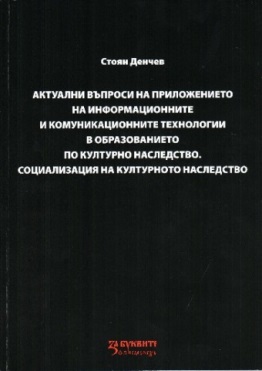  Бонева, Вера, Руско Русев. Регионалните исторически музеи в културната инфраструктура на България.  Монография. София : За буквите – О писменех, 2017. -206 c.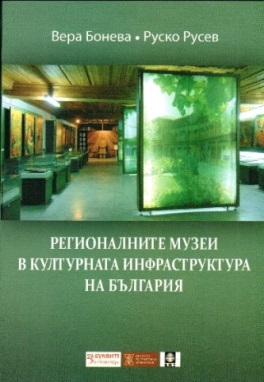  Василева, София. [учебник] Международни правителствени и неправителствени организации с дейност в областта на културното наследство. Механизми на въздействие в Югоизточна Европа. София, 2018. -135 стр.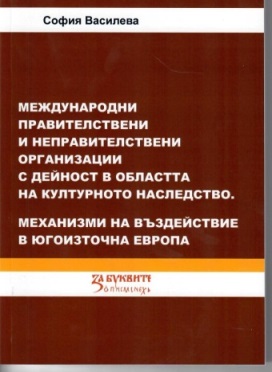  Петрова, Тина. 2019. [монография] Опазване на архивите през ХХI век. Ролята на информационните технологии. София : АИ „За буквите – О писменехь“. – 232 с. ISBN: 978-619-185-363-2Отпечатаните по проекта книги представят важни аспекти от изследователската практика авторите - учени от Университета по библиотекознание и информационни технологии  във връзка с дейностите по проект „Модели за социализация на културното наследство в „интелигентен град“. Представени са пътищата за създаване на система (модел) за социализация на музейни експозиции на базата на съвременни интернет технологии. Систематизирани са някои от основните проблеми на музеите в България в тази област. Направено е проучване на прилагани в нашата страна добри практики за създаване на интерактивност в експозициите на българските музеи. / Бонева, Вера, Руско Русев. Регионалните исторически музеи в културната инфраструктура на България/. Разгледани са актуални въпроси на приложението на информационните и комуникационните технологии в образованието по културно наследство и социализацията на наследството. Разгледани са ключови въпроси като: Необходимо ли е да се адаптира системата на паметниците на културата и историята към новите условия? Какво трябва да бъде управлението на системата на управление на наследството към проблемите на неговата социализация в условията на глобализация и информационно общество? / Денчев, Стоян. Актуални въпроси на приложението на информационните и комуникационните технологии в образованието по културно наследство. Социализация на културното наследство/. Представена е ролята на ЮНЕСКО и Съвета на Европа, а също и на международни неправителствени организации за засилване на културното сътрудничество в Югоизточна на Европа. Откроени са приносите на международните организации за приложението на ИКТ в образованието по културно наследство и за неговата социализация. / Василева, София. Международни правителствени и неправителствени организации с дейност в областта на културното наследство. Механизми на въздействие в Югоизточна Европа/.Разработените и издадени по проекта научни продукти се използват с образователна цел в обучението в специалности „Информационни фондове на културно-историческото наследство“, „Културно-историческо наследство“ в ОКС бакалавър и в специалност „Културно-историческото наследство в съвременна информационна среда“, „Историческо наследство и културни институции“  в ОКС магистър.